Trec 2 – (T.2) –  piste en weide 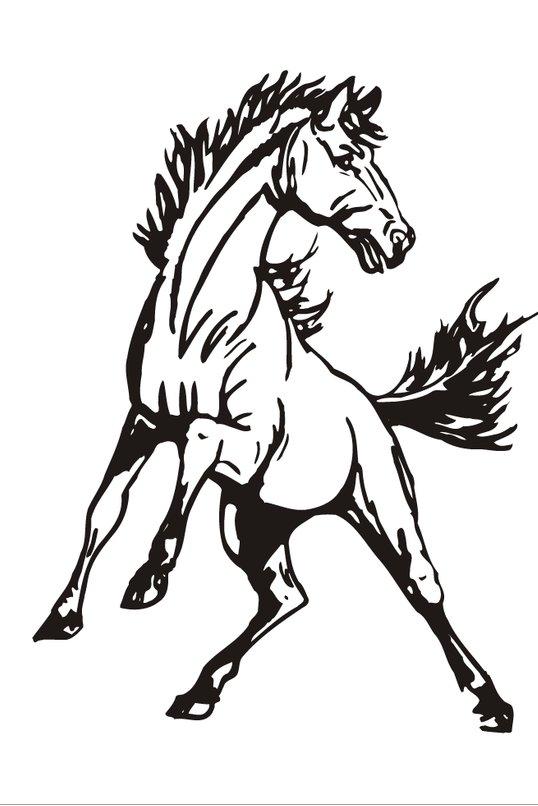 Ruiter:………………………………………  Paard:………………………………………………… Wedstrijd: Horse Passion 	Datum: ……………… 		Jury: Rita Giannoccaro Duur ca. 4,5 min (doorzitten tenzij anders gevraagd) Deze proef wordt gestart van in de wedstrijdring. Uit te voeren figuren Nota OpmerkingenAlgemene beoordeling: (*) Halve punten zijn toegelaten voor alle rubrieken.  Strafpunten: 1. Omloopfouten: 1e fout: -0.5%, 2e fout: -1%, 3e fout: uitsluiting  2. Andere fouten: -0.5% per fout  Nat.reglement: punt 2.6 	Handtekening jury1 A-X  XBinnenkomen in arbeidsdraf Halthouden en groeten  Voorwaarts in arbeidsdraf2 C Rechterhand3 KPoort openen en piste verlaten4 Hindernis 1Onder takken doorrijden in stap5 Hindernis 2Halthouden, afstijgen zonder een stap te zetten6 Hindernis 3Paard aan de hand door de balken leiden7 Hindernis 4Opstijgen in de opening van de poort tussen de kegels8 Hindernis 5In arbeidsstap tussen de balken een S rijden9 Hindernis 6Halthouden, afstijgen, paard achterwaarts tussen de kegels leidenX210 Hindernis 7  Cavaletti: over 3 grondbalken stappen11 AArbeidsdraf12 CArbeidsgalop links13E – B – ECirkel14KArbeidsdraf15 B – MDiagonaal van hand veranderen16CArbeidsgalop rechts17B – E – BCirkel18FArbeidsdraf19 AAfwenden20 XGArbeidsstapHalthouden en groetenIn middenstap met de lange teugel  de rijbaan verlaten1 Gangen en regelmaat X22 Impuls X23 Gehoorzaamheid, ongedwongenheid,  lichtheid X24 Houding en zit van de ruiter  Juiste gebruik van de hulpen X2Totaal / 290Totaal %